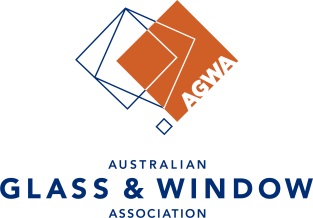 5th ANNUAL GENERAL MEETINGAWA-AGGA LimitedABN: 57 629 335 208PROXY FORMAPPOINTMENT OF PROXIESA member entitled to attend and vote at the general meeting may appoint a person to attend and vote at the meeting as the member’s proxy. A proxy need not be a member. A proxy may be appointed by completing a proxy form (below) and returning it to the Company Secretary so that it is received not less than 48 hours before the commencement of the meeting by:post to the Company’s registered office at Suite 101B, Level 1, Building 1, 20 Bridge Street, Pymble NSW 2073 oremail to ceo@agwa.com.au.PROXY FORMI, (insert name)       of (insert member company)      , (insert member address)       hereby appoint (insert name of proxy or the Chairman)       to vote on my behalf at the AWA-AGGA Annual General Meeting to be held on 8 April 2024 and at any adjournments of that meeting.I direct my proxy to vote in the following manner (optional):Motion 1: That the minutes of the Annual General Meeting held on 12 April 2023 be approved.									For     Against Motion 2: That the financial Report be approved.For     Against Motion 3: That Nexia Sydney Audit Pty Ltd be appointed as the auditors for AWA-AGGA Limited for 2024.							For     Against Signed This proxy form must be returned not less than 48 hours prior to the meeting.